たちばな保育園★親子ふれあいの集い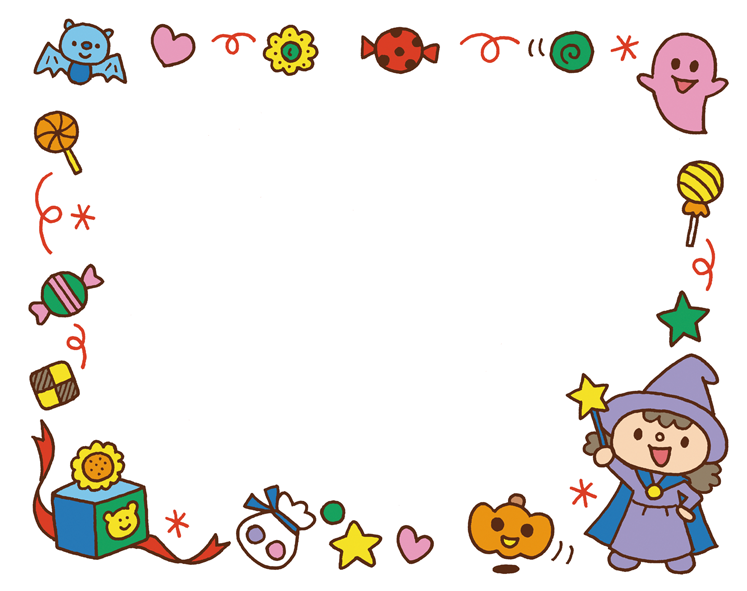 